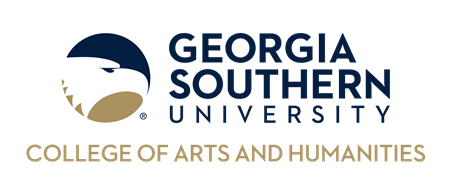 DEPARTMENT OF WRITING AND LINGUISTICSANNUAL FACULTY EVALUATIONCalendar Year:Name: 				                                                Department:Rank: 				Tenure Status:  Yes		No		NAAssigned Departmental Teaching Load:  		_______ credit hours SPRING						_______ credit hours FALLAdministrative/Teaching/Service/Research Adjustment:  Yes		NoPurpose of Adjustment: _____________________________________________________________________________________Adjusted Departmental Teaching Load:	  	_______ credit hours SPRING_______ credit hours FALL________________________________________________________________________________________TEACHINGEvaluation Rating:  □Extraordinarily exceeds stated expectations		□Exceeds stated expectations□Fully meets stated expectations	□Partially meets stated expectations□Does not meet stated expectations				Comments:RESEARCH/CREATIVITY (TENURE TRACK); PROFESSIONAL DEVELOPMENT (NTT/LECTURER TRACK)Evaluation Rating:  □Extraordinarily exceeds stated expectations		□Exceeds stated expectations□Fully meets stated expectations	□Partially meets stated expectations□Does not meet stated expectationsComments:SERVICEEvaluation Rating:  □Extraordinarily exceeds stated expectations		□Exceeds stated expectations□Fully meets stated expectations	□Partially meets stated expectations□Does not meet stated expectationsComments:ADMINISTRATIVE (IF APPLICABLE)Evaluation Rating:  □Extraordinarily exceeds stated expectations		□Exceeds stated expectations□Fully meets stated expectations	□Partially meets stated expectations□Does not meet stated expectationsComments:OVERALLEvaluation Rating:  □Extraordinarily exceeds stated expectations		□Exceeds stated expectations□Fully meets stated expectations	□Partially meets stated expectations□Does not meet stated expectationsComments:PROGRESS TOWARD NEXT MAJOR REVIEW: _________________________							           (Type of Review)Comments:FACULTY MEMBER’S COMMENTS, INCLUDING GOALS FOR FOLLOWING YEAR:________________________________			Chair	 			Date				_________________________________Faculty Member		Date	_______________________________Dean				Date		